		UNIVERSIDAD NACIONAL 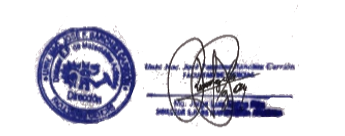 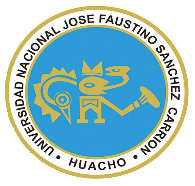 “JOSÉ FAUSTINO SÁNCHEZ CARRIÓN”VICERRECTORADO ACADÉMICOFACULTAD DE CIENCIASESCUELA PROFESIONAL DE MATEMÁTICA APLICADADATOS GENERALESSUMILLA La asignatura  es esencialmente de carácter teórico práctico; tiene por propósito desarrollar en el estudiante habilidades de argumentación, comunicación, pensamiento y razonamiento para  su uso posterior en diversas áreas de investigación, además interrelaciona con otras áreas de la matemática Pura y Aplicada pues permitirá resolver problemas concretos de la realidad. Organiza sus contenidos en las siguientes unidades de aprendizaje: I. Ecuaciones diferenciales parciales de segundo orden II. Ecuación de la onda. III. Ecuación del calor. IV  Ecuación de Laplace. CAPACIDADES AL FINALIZAR EL CURSOINDICADORES DE CAPACIDADES AL FINALIZAR EL CURSO	DESARROLLO DE LAS UNIDADES DIDÁCTICAS:MATERIALES EDUCATIVOS Y OTROS RECURSOS DIDÁCTICOSSe utilizarán todos los materiales y recursos requeridos de acuerdo a la naturaleza de los temas programados. Básicamente serán:MEDIOS Y PLATAFORMAS VIRTUALESCasos prácticosPizarra interactivaGoogle MeetRepositorios de datosMEDIOS INFORMATICOS:ComputadoraTabletCelularesEVALUACIÓN:La Evaluación es inherente al proceso de enseñanza aprendizaje y será continua y permanente. Los criterios de evaluación son de conocimiento, de desempeño y de producto.Evidencias de Conocimiento.La Evaluación será a través de pruebas escritas y orales para el análisis y autoevaluación. En cuanto al primer caso, medir la competencia a nivel interpretativo, argumentativo y propositivo, para ello debemos ver como identifica (describe, ejemplifica, relaciona, reconoce, explica, etc.); y la forma en que argumenta (plantea una afirmación, describe las refutaciones en contra de dicha afirmación, expone sus argumentos contra las refutaciones y llega a conclusiones) y la forma en que propone a través de establecer estrategias, valoraciones, generalizaciones, formulación de hipótesis, respuesta a situaciones, etc.En cuanto a la autoevaluación permite que el estudiante reconozca sus debilidades y fortalezas para corregir o mejorar.Las evaluaciones de este nivel serán de respuestas simples y otras con preguntas abiertas para su argumentación.Evidencia de Desempeño.Esta evidencia pone en acción recursos cognitivos, recursos procedimentales y recursos afectivos; todo ello en una integración que evidencia un saber hacer reflexivo; en tanto, se puede verbalizar lo que se hace, fundamentar teóricamente la práctica y evidenciar un pensamiento estratégico, dado en la observación en torno a cómo se actúa en situaciones impredecibles.La evaluación de desempeño se evalúa ponderando como el estudiante se hace investigador aplicando los procedimientos y técnicas en el desarrollo de las clases a través de su asistencia y participación asertiva.Evidencia de Producto.Están implicadas en las finalidades de la competencia, por tanto, no es simplemente la entrega del producto, sino que tiene que ver con el campo de acción y los requerimientos del contexto de aplicación.La evaluación de producto de evidencia en la entrega oportuna de sus trabajos parciales y el trabajo final.Además, se tendrá en cuenta la asistencia como componente del desempeño, el 30% de inasistencia inhabilita el derecho a la evaluación.Siendo el promedio final (PF), el promedio simple de los promedios ponderados de cada módulo (PM1, PM2, PM3, PM4) BIBLIOGRAFÍAFuentes Bibliográficas           	  1. Iorio, Valeria. EDP un curso de graduación. Colección textos del  IMCA-Perú. Universidad de                     ingeniería . 2001                2. Simmons, F. Ecuaciones Diferenciales con Aplicaciones y notas históricas. Segunda edición,                     Colorado College, Colorado, 1993.                             3. Spiegel, M. Ecuaciones Diferenciales Aplicadas. Tercera edición, Departamento de                     Matemáticas Rensselaer Polytechnic Institute Hartfort Graduate Center, 1983               4.  Zauderer, E. Partial Differential Equations of Applied Mathematics. Second edition, Polytechnic                     University, New York, 1998.               5.  Zill, D. y  Cullen, M.. Ecuaciones Diferenciales con problemas con valores en la frontera.                     Séptima edición, Brooks and Cole / Cengage Learning, México, 2009              6.   Romero, S, ,Moreno  y  Rodríguez, F.  Introducción a las Ecuaciones Diferenciales en                     Derivadas Parciales (EDP’s). Primera Edición, Universidad de Huelva, Huelva, 2001.        Fuentes Electrónicas                1. http://mathworld.wolfram.com/DeltaFunction.htm                2. http://en.wikipedia.org/wiki/Dirac delta function                3. http://www-groups.dcs.st-and.ac.uk/∼history/Mathematicians/Dirac.htm                4. http://turnbull.mcs.st-and.ac.uk/∼history/Mathematicians/Schwartz.html                 5. http://ochoa.mat.ucm.es/∼bombal/Personal/Historia/Schwartz                 6. Los orígenes de la Teoría de Distribuciones por Fernando Bombal (UCM)                    http://personales.unican.es/lafernandez/Origenes.de.la.Teoria.de.Distribuciones.pdHuacho 03 de junio del 2020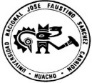 Línea de CarreraMatemática AplicadaSemestre Académico2020-ICódigo del Curso351Créditos5Horas Semanales Hrs. Totales:5         Teóricas: 3            Practicas: 2CicloVISecciónÚnicaApellidos y Nombres del DocenteMo. Broncano Torres Juan CarlosCorreo Institucionaljbroncano@unjfsc.edu.peN° De Celular997327502CAPACIDAD DE LA UNIDAD DIDÁCTICANOMBRE DE LA UNIDAD DIDÁCTICASEMANASUNIDAD IAl finalizar la unidad, el estudiante utiliza la definición y los teoremas  para garantizar la existencia y unicidad de la solución de  EDPs lineales de primer orden y segundo orden.EDPs de lineales de primer y segundo orden. 1-4UNIDADIIAl finalizar la unidad, el estudiante emplea  el método de separación de variables y el método de Fourier para resolver el problema de Strum-Lioville  analizando las condiciones iníciales y de contorno.El método de separación de variables y el problema regular de Sturm-Liouville.5-8UNIDADIIIAl finalizar la unidad, el estudiante emplea  la teoría de distribuciones  para resolver EDPs  considerando las condiciones iníciales y de contorno.Teoría elemental  de distribuciones.9-12UNIDADIVAl finalizar la unidad, el estudiante emplea  el método de separación de variables para resolver problemas relacionados con la ecuación del Calor, la onda y el potencial considerando las condiciones iníciales y de contorno.Ecuación del  Calor, onda y Laplace.13-16N°INDICADORES DE CAPACIDAD AL FINALIZAR EL CURSO1Discrimina  entre una ecuación diferencial ordinaria y una ecuación  diferencial parcial. Además sabe cómo aplicar las técnicas de existencia y unicidad de soluciones junto con las técnicas de resolución en diferentes contextos de una EDP.2Distingue los problemas iníciales y de contorno asociados a ecuaciones diferenciales parciales de segundo orden y las principales técnicas analíticas para resolverlos.3Clasifica  ecuaciones lineales de segundo orden en derivadas parciales y los problemas de valores iníciales y de contorno asociados a ellas.4Usa la técnica de separación de variables, el papel de los problemas de autovalores resultantes, los operadores asociados y el principio de superposición para resolver problemas iníciales y de contorno de las ecuaciones de la  Matemática  Aplicada.5Usa el método de las características aplicados a distintos casos de ecuaciones en derivadas parciales y su relevancia para el análisis y modelización en distintas áreas de la Matemática Aplicada.UNIDAD DIDÁCTICA I:CAPACIDAD DE LA UNIDAD DIDÁCTICA I: Al finalizar la unidad, el estudiante utiliza la definición y los teoremas  para garantizar la existencia y unicidad de la solución de  EDPs lineales de primer orden y segundo orden.CAPACIDAD DE LA UNIDAD DIDÁCTICA I: Al finalizar la unidad, el estudiante utiliza la definición y los teoremas  para garantizar la existencia y unicidad de la solución de  EDPs lineales de primer orden y segundo orden.CAPACIDAD DE LA UNIDAD DIDÁCTICA I: Al finalizar la unidad, el estudiante utiliza la definición y los teoremas  para garantizar la existencia y unicidad de la solución de  EDPs lineales de primer orden y segundo orden.CAPACIDAD DE LA UNIDAD DIDÁCTICA I: Al finalizar la unidad, el estudiante utiliza la definición y los teoremas  para garantizar la existencia y unicidad de la solución de  EDPs lineales de primer orden y segundo orden.CAPACIDAD DE LA UNIDAD DIDÁCTICA I: Al finalizar la unidad, el estudiante utiliza la definición y los teoremas  para garantizar la existencia y unicidad de la solución de  EDPs lineales de primer orden y segundo orden.CAPACIDAD DE LA UNIDAD DIDÁCTICA I: Al finalizar la unidad, el estudiante utiliza la definición y los teoremas  para garantizar la existencia y unicidad de la solución de  EDPs lineales de primer orden y segundo orden.CAPACIDAD DE LA UNIDAD DIDÁCTICA I: Al finalizar la unidad, el estudiante utiliza la definición y los teoremas  para garantizar la existencia y unicidad de la solución de  EDPs lineales de primer orden y segundo orden.CAPACIDAD DE LA UNIDAD DIDÁCTICA I: Al finalizar la unidad, el estudiante utiliza la definición y los teoremas  para garantizar la existencia y unicidad de la solución de  EDPs lineales de primer orden y segundo orden.UNIDAD DIDÁCTICA I:SEMANACONTENIDOS CONTENIDOS CONTENIDOS CONTENIDOS ESTRATEGIAS DE LA ENSEÑANZA VIRTUALESTRATEGIAS DE LA ENSEÑANZA VIRTUALINDICADORES DE LOGRO DE LA CAPACIDAD UNIDAD DIDÁCTICA I:SEMANACONCEPTUALPROCEDIMENTALPROCEDIMENTALACTITUDINALESTRATEGIAS DE LA ENSEÑANZA VIRTUALESTRATEGIAS DE LA ENSEÑANZA VIRTUALINDICADORES DE LOGRO DE LA CAPACIDAD UNIDAD DIDÁCTICA I:123 y 4➢ Introducción a las EDPs. ➢Problemas bién puestos.➢EDPs de primer orden con coeficientes constantes.➢EDPs de primer orden con coeficientes variables.➢Planteamiento del problema de Cauhy.➢Propagación de singularidades.➢Aplicación de las EDPs de primer orden: Ondas de choque.➢EDP semilineales y lineales de segundo orden con coeficientes constantes: Clasificación y reducción a la forma canoníca. ➢Reconoce, comprende y aplica la terminología matemática y los fundamentos para reconocer EDPs.➢Utiliza apropiadamente las características de una EDP y reconoce el problema de Cauchy.➢Reduce a las EDPs de segundo orden a su forma canónica.➢Reconoce, comprende y aplica la terminología matemática y los fundamentos para reconocer EDPs.➢Utiliza apropiadamente las características de una EDP y reconoce el problema de Cauchy.➢Reduce a las EDPs de segundo orden a su forma canónica.➢ Disposición por aprender conjuntos y sistemas de números reales. ➢ Muestra interés por deducir nuevas propiedades a partir de otras ya estudiadas. ➢ Demuestra actitudes innovadoras, críticas y de solidaridad para trabajar en equiposExpositiva (Docente/Alumno)Uso del Google MeetDebate dirigido (Discusiones)Foros, ChatLecturasUso de repositorios digitalesLluvia de ideas (Saberes previos)Foros, ChatExpositiva (Docente/Alumno)Uso del Google MeetDebate dirigido (Discusiones)Foros, ChatLecturasUso de repositorios digitalesLluvia de ideas (Saberes previos)Foros, Chat➢Identifica información relevante para  reconocer la EDP lineal de primer y segundo orden➢Identifica información relevante para  clasificar  EDPs. ➢Identifica las condiciones necesarias para garantizar la existencia y unicidad para el problema de Cauchy.UNIDAD DIDÁCTICA I:123 y 4EVALUACIÓN DE LA UNIDAD DIDÁCTICAEVALUACIÓN DE LA UNIDAD DIDÁCTICAEVALUACIÓN DE LA UNIDAD DIDÁCTICAEVALUACIÓN DE LA UNIDAD DIDÁCTICAEVALUACIÓN DE LA UNIDAD DIDÁCTICAEVALUACIÓN DE LA UNIDAD DIDÁCTICAEVALUACIÓN DE LA UNIDAD DIDÁCTICAUNIDAD DIDÁCTICA I:123 y 4EVIDENCIA DE CONOCIMIENTOSEVIDENCIA DE CONOCIMIENTOSEVIDENCIA DE PRODUCTOEVIDENCIA DE PRODUCTOEVIDENCIA DE PRODUCTOEVIDENCIA DE DESEMPEÑOEVIDENCIA DE DESEMPEÑOUNIDAD DIDÁCTICA I:123 y 4Estudios de CasosCuestionariosEstudios de CasosCuestionariosTrabajos individuales y/o grupalesSoluciones a Ejercicios propuestosTrabajos individuales y/o grupalesSoluciones a Ejercicios propuestosTrabajos individuales y/o grupalesSoluciones a Ejercicios propuestosComportamiento en clase virtual y chatComportamiento en clase virtual y chatUNIDAD DIDÁCTICA II:CAPACIDAD DE LA UNIDAD DIDÁCTICA II:       Al finalizar la unidad, el estudiante emplea  el método de separación de variables y el método de Fourier para resolver el problema de Strum-Lioville  analizando las condiciones iníciales y de contorno.CAPACIDAD DE LA UNIDAD DIDÁCTICA II:       Al finalizar la unidad, el estudiante emplea  el método de separación de variables y el método de Fourier para resolver el problema de Strum-Lioville  analizando las condiciones iníciales y de contorno.CAPACIDAD DE LA UNIDAD DIDÁCTICA II:       Al finalizar la unidad, el estudiante emplea  el método de separación de variables y el método de Fourier para resolver el problema de Strum-Lioville  analizando las condiciones iníciales y de contorno.CAPACIDAD DE LA UNIDAD DIDÁCTICA II:       Al finalizar la unidad, el estudiante emplea  el método de separación de variables y el método de Fourier para resolver el problema de Strum-Lioville  analizando las condiciones iníciales y de contorno.CAPACIDAD DE LA UNIDAD DIDÁCTICA II:       Al finalizar la unidad, el estudiante emplea  el método de separación de variables y el método de Fourier para resolver el problema de Strum-Lioville  analizando las condiciones iníciales y de contorno.CAPACIDAD DE LA UNIDAD DIDÁCTICA II:       Al finalizar la unidad, el estudiante emplea  el método de separación de variables y el método de Fourier para resolver el problema de Strum-Lioville  analizando las condiciones iníciales y de contorno.CAPACIDAD DE LA UNIDAD DIDÁCTICA II:       Al finalizar la unidad, el estudiante emplea  el método de separación de variables y el método de Fourier para resolver el problema de Strum-Lioville  analizando las condiciones iníciales y de contorno.CAPACIDAD DE LA UNIDAD DIDÁCTICA II:       Al finalizar la unidad, el estudiante emplea  el método de separación de variables y el método de Fourier para resolver el problema de Strum-Lioville  analizando las condiciones iníciales y de contorno.UNIDAD DIDÁCTICA II:SEMANACONTENIDOS CONTENIDOS CONTENIDOS CONTENIDOS ESTRATEGIAS DE LA ENSEÑANZA VIRTUALESTRATEGIAS DE LA ENSEÑANZA VIRTUALINDICADORES DE LOGRO DE LA CAPACIDAD UNIDAD DIDÁCTICA II:SEMANACONCEPTUALCONCEPTUALPROCEDIMENTALACTITUDINALESTRATEGIAS DE LA ENSEÑANZA VIRTUALESTRATEGIAS DE LA ENSEÑANZA VIRTUALINDICADORES DE LOGRO DE LA CAPACIDAD UNIDAD DIDÁCTICA II:1 y 234➢ El método de separación de variables: Resolución de una EDP en dimensión dos. ➢Serie de Fourier completa. Convergencia puntual y en el  sentido de  L2➢Problema regular de Sturm-Liouville.➢El método de separación de variables: Resolución de una EDP en dimensión tres.➢ Transformada de Fourier.➢ Aplicación de la transformada de Fourier a las  EDPs.➢ Aplicación de la transformada de Laplace a las  EDPs.➢Funciones especiales:Función Gamma  y función Beta, Función de Bessel y asociadas.➢Polinomio de Legendre.➢Polinomios ortogonales: Hermite y Laguerre.➢ El método de separación de variables: Resolución de una EDP en dimensión dos. ➢Serie de Fourier completa. Convergencia puntual y en el  sentido de  L2➢Problema regular de Sturm-Liouville.➢El método de separación de variables: Resolución de una EDP en dimensión tres.➢ Transformada de Fourier.➢ Aplicación de la transformada de Fourier a las  EDPs.➢ Aplicación de la transformada de Laplace a las  EDPs.➢Funciones especiales:Función Gamma  y función Beta, Función de Bessel y asociadas.➢Polinomio de Legendre.➢Polinomios ortogonales: Hermite y Laguerre.➢Determina la solución de una EDP en dimensión dos con ayuda del método de separación de variables. ➢Determina la solución de una EDP en dimensión tres con ayuda del método de separación de variables. ➢Demuestra enunciados matemáticos que involucran la  convergencia puntual y uniforme  de la serie de Fourier.➢Determina la solución de una EDP con ayuda de la transformada de Laplace ➢Participa activamente en clase.➢Desarrolla un espíritu crítico y constructivo. ➢Gestiona su aprendizaje. ➢Reflexiona sobre la importancia de los temas realizando preguntas y buscando informaciónExpositiva (Docente/Alumno)Uso del Google MeetDebate dirigido (Discusiones)Foros, ChatLecturasUso de repositorios digitalesLluvia de ideas (Saberes previos)Foros, ChatExpositiva (Docente/Alumno)Uso del Google MeetDebate dirigido (Discusiones)Foros, ChatLecturasUso de repositorios digitalesLluvia de ideas (Saberes previos)Foros, Chat➢Identifica información relevante para  estudiar la existencia y unicidad de las soluciones del problema regular de Strum-Liouville.  ➢Identifica información relevante resolver EDPs en dimensión dos y tres con ayuda del metido de separación de variables.➢Identifica información relevante para  resolver EDPs con ayuda de la transformada de Laplace, las funciones especiales y los polinomios ortogonales. UNIDAD DIDÁCTICA II:1 y 234EVALUACIÓN DE LA UNIDAD DIDÁCTICAEVALUACIÓN DE LA UNIDAD DIDÁCTICAEVALUACIÓN DE LA UNIDAD DIDÁCTICAEVALUACIÓN DE LA UNIDAD DIDÁCTICAEVALUACIÓN DE LA UNIDAD DIDÁCTICAEVALUACIÓN DE LA UNIDAD DIDÁCTICAEVALUACIÓN DE LA UNIDAD DIDÁCTICAUNIDAD DIDÁCTICA II:1 y 234EVIDENCIA DE CONOCIMIENTOSEVIDENCIA DE PRODUCTOEVIDENCIA DE PRODUCTOEVIDENCIA DE PRODUCTOEVIDENCIA DE PRODUCTOEVIDENCIA DE DESEMPEÑOEVIDENCIA DE DESEMPEÑOUNIDAD DIDÁCTICA II:1 y 234Estudios de CasosCuestionariosTrabajos individuales y/o grupalesSoluciones a Ejercicios propuestosTrabajos individuales y/o grupalesSoluciones a Ejercicios propuestosTrabajos individuales y/o grupalesSoluciones a Ejercicios propuestosTrabajos individuales y/o grupalesSoluciones a Ejercicios propuestosComportamiento en clase virtual y chatComportamiento en clase virtual y chatUNIDAD DIDÁCTICA III:CAPACIDAD DE LA UNIDAD DIDÁCTICA III:    Al finalizar la unidad, el estudiante emplea  la teoría de distribuciones  para resolver EDPs  considerando las condiciones iníciales y de contorno.CAPACIDAD DE LA UNIDAD DIDÁCTICA III:    Al finalizar la unidad, el estudiante emplea  la teoría de distribuciones  para resolver EDPs  considerando las condiciones iníciales y de contorno.CAPACIDAD DE LA UNIDAD DIDÁCTICA III:    Al finalizar la unidad, el estudiante emplea  la teoría de distribuciones  para resolver EDPs  considerando las condiciones iníciales y de contorno.CAPACIDAD DE LA UNIDAD DIDÁCTICA III:    Al finalizar la unidad, el estudiante emplea  la teoría de distribuciones  para resolver EDPs  considerando las condiciones iníciales y de contorno.CAPACIDAD DE LA UNIDAD DIDÁCTICA III:    Al finalizar la unidad, el estudiante emplea  la teoría de distribuciones  para resolver EDPs  considerando las condiciones iníciales y de contorno.CAPACIDAD DE LA UNIDAD DIDÁCTICA III:    Al finalizar la unidad, el estudiante emplea  la teoría de distribuciones  para resolver EDPs  considerando las condiciones iníciales y de contorno.CAPACIDAD DE LA UNIDAD DIDÁCTICA III:    Al finalizar la unidad, el estudiante emplea  la teoría de distribuciones  para resolver EDPs  considerando las condiciones iníciales y de contorno.CAPACIDAD DE LA UNIDAD DIDÁCTICA III:    Al finalizar la unidad, el estudiante emplea  la teoría de distribuciones  para resolver EDPs  considerando las condiciones iníciales y de contorno.UNIDAD DIDÁCTICA III:SEMANACONTENIDOS CONTENIDOS CONTENIDOS CONTENIDOS ESTRATEGIAS DE LA ENSEÑANZA VIRTUALESTRATEGIAS DE LA ENSEÑANZA VIRTUALINDICADORES DE LOGRO DE LA CAPACIDAD UNIDAD DIDÁCTICA III:SEMANACONCEPTUALPROCEDIMENTALPROCEDIMENTALACTITUDINALESTRATEGIAS DE LA ENSEÑANZA VIRTUALESTRATEGIAS DE LA ENSEÑANZA VIRTUALINDICADORES DE LOGRO DE LA CAPACIDAD UNIDAD DIDÁCTICA III:  1 23 y 4➢La Delta de Dirac.➢ El espacio de funciones infinitamente diferenciables con soporte compacto.➢ Extensión del concepto de Derivada.➢  Transformada integral y la delta de Dirac.➢Cambio de variable y la delta de Dirac.➢ Otras propiedades de la delta de Dirac.➢ Serie de Fourier y la Delta de Dirac.➢ EDO y la Delta de Dirac.➢ Funciones armónicas: Definición y propiedades  Básicas.➢EDP y la Delta de Dirac.➢Determina la Delta de Dirac  de ciertas funciones con ayuda del operador consolación.➢Infiere la extensión del concepto de Derivada desde el espacio de funciones diferenciables con soporte compacto.➢Aplica las funciones armónicas a la solución de las EDPs  con ayuda de la serie de Fourier y la Delta de Dirac.➢Determina la Delta de Dirac  de ciertas funciones con ayuda del operador consolación.➢Infiere la extensión del concepto de Derivada desde el espacio de funciones diferenciables con soporte compacto.➢Aplica las funciones armónicas a la solución de las EDPs  con ayuda de la serie de Fourier y la Delta de Dirac.➢Participa activamente  en Clase. ➢Desarrolla un espíritu      crítico y constructivo. ➢ gestiona su aprendizaje. ➢Reflexiona sobre la  importancia de los  temas realizando  preguntas y buscando  informaciónExpositiva (Docente/Alumno)Uso del Google MeetDebate dirigido (Discusiones)Foros, ChatLecturasUso de repositorios digitalesLluvia de ideas (Saberes previos)Foros, Chat.Expositiva (Docente/Alumno)Uso del Google MeetDebate dirigido (Discusiones)Foros, ChatLecturasUso de repositorios digitalesLluvia de ideas (Saberes previos)Foros, Chat.➢Identifica información relevante para  extender el concepto de derivada.➢Halla la serie de Fourier de ciertas funciones con ayuda  de la Delta de Dirac.➢Analiza el papel de las funciones armónicas en la solución de ciertas EDPs..➢Identifica información relevante para  hallar la solución de EDP con ayuda del delta de Dirac.UNIDAD DIDÁCTICA III:  1 23 y 4EVALUACIÓN DE LA UNIDAD DIDÁCTICAEVALUACIÓN DE LA UNIDAD DIDÁCTICAEVALUACIÓN DE LA UNIDAD DIDÁCTICAEVALUACIÓN DE LA UNIDAD DIDÁCTICAEVALUACIÓN DE LA UNIDAD DIDÁCTICAEVALUACIÓN DE LA UNIDAD DIDÁCTICAEVALUACIÓN DE LA UNIDAD DIDÁCTICAUNIDAD DIDÁCTICA III:  1 23 y 4EVIDENCIA DE CONOCIMIENTOSEVIDENCIA DE CONOCIMIENTOSEVIDENCIA DE PRODUCTOEVIDENCIA DE PRODUCTOEVIDENCIA DE PRODUCTOEVIDENCIA DE DESEMPEÑOEVIDENCIA DE DESEMPEÑOUNIDAD DIDÁCTICA III:  1 23 y 4Estudios de CasosCuestionariosEstudios de CasosCuestionariosTrabajos individuales y/o grupalesSoluciones a Ejercicios propuestosTrabajos individuales y/o grupalesSoluciones a Ejercicios propuestosTrabajos individuales y/o grupalesSoluciones a Ejercicios propuestosComportamiento en clase virtual y chatComportamiento en clase virtual y chatUNIDAD DIDÁCTICA IV:CAPACIDAD DE LA UNIDAD DIDÁCTICA IV:   Al finalizar la unidad, el estudiante emplea  el método de separación de variables para resolver problemas relacionados con la ecuación del Calor, la onda y el Potencial  considerando las condiciones iníciales y de contorno.CAPACIDAD DE LA UNIDAD DIDÁCTICA IV:   Al finalizar la unidad, el estudiante emplea  el método de separación de variables para resolver problemas relacionados con la ecuación del Calor, la onda y el Potencial  considerando las condiciones iníciales y de contorno.CAPACIDAD DE LA UNIDAD DIDÁCTICA IV:   Al finalizar la unidad, el estudiante emplea  el método de separación de variables para resolver problemas relacionados con la ecuación del Calor, la onda y el Potencial  considerando las condiciones iníciales y de contorno.CAPACIDAD DE LA UNIDAD DIDÁCTICA IV:   Al finalizar la unidad, el estudiante emplea  el método de separación de variables para resolver problemas relacionados con la ecuación del Calor, la onda y el Potencial  considerando las condiciones iníciales y de contorno.CAPACIDAD DE LA UNIDAD DIDÁCTICA IV:   Al finalizar la unidad, el estudiante emplea  el método de separación de variables para resolver problemas relacionados con la ecuación del Calor, la onda y el Potencial  considerando las condiciones iníciales y de contorno.CAPACIDAD DE LA UNIDAD DIDÁCTICA IV:   Al finalizar la unidad, el estudiante emplea  el método de separación de variables para resolver problemas relacionados con la ecuación del Calor, la onda y el Potencial  considerando las condiciones iníciales y de contorno.CAPACIDAD DE LA UNIDAD DIDÁCTICA IV:   Al finalizar la unidad, el estudiante emplea  el método de separación de variables para resolver problemas relacionados con la ecuación del Calor, la onda y el Potencial  considerando las condiciones iníciales y de contorno.CAPACIDAD DE LA UNIDAD DIDÁCTICA IV:   Al finalizar la unidad, el estudiante emplea  el método de separación de variables para resolver problemas relacionados con la ecuación del Calor, la onda y el Potencial  considerando las condiciones iníciales y de contorno.UNIDAD DIDÁCTICA IV:SEMANACONTENIDOS CONTENIDOS CONTENIDOS CONTENIDOS ESTRATEGIAS DE LA ENSEÑANZA VIRTUALESTRATEGIAS DE LA ENSEÑANZA VIRTUALINDICADORES DE LOGRO DE LA CAPACIDAD UNIDAD DIDÁCTICA IV:SEMANACONCEPTUALPROCEDIMENTALPROCEDIMENTALACTITUDINALESTRATEGIAS DE LA ENSEÑANZA VIRTUALESTRATEGIAS DE LA ENSEÑANZA VIRTUALINDICADORES DE LOGRO DE LA CAPACIDAD UNIDAD DIDÁCTICA IV:1 234➢Ecuación del Calor(dimensión espacial uno)➢ Ecuación de Onda (dimensión espacial uno) ➢Ecuación de Laplace.➢Ecuación del Calor (dimensión espacial dos).➢ Ecuación de Onda (dimensión espacial dos).➢ Ecuación del Calor (geometría circular).➢Ecuación de Onda (geometría circular).➢ Ecuación de Laplace (geometría circular).➢Define  y distingue la ecuación del calor, la onda y  Laplace en una y dos dimensiones.➢ Define  y distingue la ecuación del calor, la onda y  Laplace en geometría circular.➢Halla las soluciones de EDPs del calor, onda y Laplace considerando las condiciones iníciales y de contorno.➢Demuestra la existencia y unicidad de las soluciones de la EDPs  del calor, onda y Laplace.➢Define  y distingue la ecuación del calor, la onda y  Laplace en una y dos dimensiones.➢ Define  y distingue la ecuación del calor, la onda y  Laplace en geometría circular.➢Halla las soluciones de EDPs del calor, onda y Laplace considerando las condiciones iníciales y de contorno.➢Demuestra la existencia y unicidad de las soluciones de la EDPs  del calor, onda y Laplace.➢Participa activamente en      Clase. ➢Desarrolla un espíritu      crítico y constructivo. ➢ gestiona su aprendizaje. ➢Reflexiona sobre la      importancia de los      temas realizando      preguntas y buscando     informaciónExpositiva (Docente/Alumno)Uso del Google MeetDebate dirigido (Discusiones)Foros, ChatLecturasUso de repositorios digitalesLluvia de ideas (Saberes previos)Foros, ChatExpositiva (Docente/Alumno)Uso del Google MeetDebate dirigido (Discusiones)Foros, ChatLecturasUso de repositorios digitalesLluvia de ideas (Saberes previos)Foros, Chat➢Identifica el método apropiado  para  hallar la solución de las EDPs  del calor, la onda y  Laplace en una y dos dimensiones.➢ Identifica el método apropiado  para  hallar la solución de las EDPs  del calor, la onda y  Laplace geometría circular.➢ Identifica información apropiada para demostrar enunciados que involucran   EDPs  del calor, la onda y  Laplace.UNIDAD DIDÁCTICA IV:1 234EVALUACIÓN DE LA UNIDAD DIDÁCTICAEVALUACIÓN DE LA UNIDAD DIDÁCTICAEVALUACIÓN DE LA UNIDAD DIDÁCTICAEVALUACIÓN DE LA UNIDAD DIDÁCTICAEVALUACIÓN DE LA UNIDAD DIDÁCTICAEVALUACIÓN DE LA UNIDAD DIDÁCTICAEVALUACIÓN DE LA UNIDAD DIDÁCTICAUNIDAD DIDÁCTICA IV:1 234EVIDENCIA DE CONOCIMIENTOSEVIDENCIA DE CONOCIMIENTOSEVIDENCIA DE PRODUCTOEVIDENCIA DE PRODUCTOEVIDENCIA DE PRODUCTOEVIDENCIA DE DESEMPEÑOEVIDENCIA DE DESEMPEÑOUNIDAD DIDÁCTICA IV:1 234Estudios de CasosCuestionariosEstudios de CasosCuestionariosTrabajos individuales y/o grupalesSoluciones a Ejercicios propuestosTrabajos individuales y/o grupalesSoluciones a Ejercicios propuestosTrabajos individuales y/o grupalesSoluciones a Ejercicios propuestosComportamiento en clase virtual y chatComportamiento en clase virtual y chatVARIABLESPONDERACIONESUNIDADES DIDÁCTICAS DENOMINADAS MÓDULOSEvaluación de Conocimiento30 %El ciclo académico comprende 4Evaluación de Producto35%El ciclo académico comprende 4Evaluación de Desempeño35 %El ciclo académico comprende 4